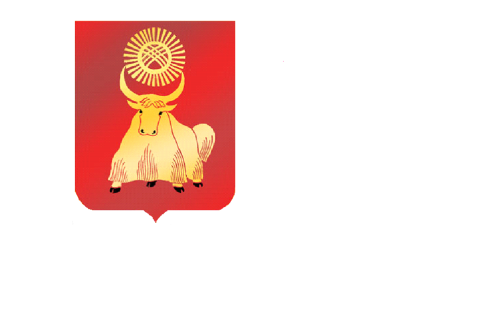 РОССИЙСКАЯ ФЕДЕРАЦИЯРЕСПУБЛИКА ТЫВАХУРАЛ ПРЕДСТАВИТЕЛЕЙ ГОРОДА КЫЗЫЛАРЕШЕНИЕ    От 11 ноября  2015 года           г. Кызыл                                     № 173                                                                                        Об особенностях составления и утверждения проекта бюджета городского округа «Город Кызыл Республики Тыва» на 2016 год, о внесении изменений в Положение «О бюджетном процессе в городском округе «Город Кызыл Республики Тыва»В соответствии с Федеральным законом Российской Федерации от 30 сентября 2015 года № 273-ФЗ «Об особенностях составления и утверждения проектов бюджетов бюджетной системы Российской Федерации на 2016 год, о внесении изменений в отдельные законодательные акты Российской Федерации и признании утратившей силу статьи 3 Федерального закона «О приостановлении действия отдельных положений Бюджетного кодекса Российской Федерации», Хурал представителей города Кызыла РЕШИЛ:Приостановить до 1 января 2016 года:а)  действие статей 10,12,13 Положения «О бюджетном процессе в городском округе «Город Кызыл Республики Тыва», утвержденного решением Хурала представителей города Кызыла от 11 ноября 2008 № 44 (Центр Азии, 2008, N 49, 12 декабря),  в отношении составления и утверждения проекта бюджета городского округа «Город Кызыл Республики Тыва» на плановый период, представления в Хурал представителей города Кызыла одновременно с указанным проектом решения документов и материалов на плановый период (за исключением  прогноза социально-экономического развития городского округа «Город Кызыл Республики Тыва», основных направлений бюджетной и налоговой политики городского округа «Город Кызыл Республики Тыва»);б) действие пунктов 4 и 5  статьи 11.2, пункта 1 статьи 14 Положения «О бюджетном процессе в городском округе «Город Кызыл Республики Тыва», утвержденного решением Хурала представителей города Кызыла от 11 ноября 2008 № 44, (Центр Азии, 2008, N 49, 12 декабря);Установить, что в 2015 году Мэрия г.Кызыла:а) вносит на рассмотрение и утверждение в Хурал представителей города Кызыла проект бюджета городского округа «Город Кызыл Республики Тыва» на 2016 год не позднее 1 декабря 2015 года;б)  утверждает проект среднесрочного финансового плана на 2016 -2018 годы и представляет в Хурал представителей города Кызыла одновременно с проектом местного бюджета.3. Установить, что в 2016 году в соответствии с решениями Мэрии города Кызыла допускается заключение договоров (соглашений), обуславливающих возникновение расходных обязательств городского округа «Город Кызыл Республики Тыва» на период, превышающий срок действия утвержденных лимитов бюджетных обязательств.4. Установить, что в ходе исполнения бюджета городского округа «Город Кызыл Республики Тыва» в 2016 году помимо случаев, предусмотренных статьей 217 Бюджетного кодекса Российской Федерации и решением Хурала представителей г. Кызыла о бюджете городского округа «Город Кызыл Республики Тыва» на 2016 год, в соответствии с решениями Мэрии города Кызыла в сводную бюджетную роспись городского бюджета без внесения изменений в решение Хурала представителей г. Кызыла «О бюджете городского округа «Город Кызыл Республики Тыва» на 2016 год» могут быть внесены изменения:1) в случае перераспределения бюджетных ассигнований, предусмотренных  органам исполнительной власти городского округа «Город Кызыл Республики Тыва», осуществляющим функции по выработке и реализации государственной политики и нормативно-правовому регулированию в сфере образования, культуры и социального обеспечения, в целях реализации решений Президента Российской Федерации по повышению оплаты труда отдельных категорий работников.5. Внести в Положение  «О бюджетном процессе в городском округе «Город Кызыл Республики Тыва»,  утвержденное решением Хурала представителей города Кызыла от 11 ноября 2008 года № 44 (Центр Азии, 2009, N 11, 20 марта;  N 26, 3 июля; Бюллетень органов городского самоуправления г. Кызыла, 2009, N 10, 4 декабря; Кызыл неделя, 2011, N 3, спецвыпуск, 20 мая; 2012, N 39, 28 сентября; 2015, № 26, 10 июля), следующие изменения:дополнить статьей 11.2. в следующей редакции:«Статья 11.2.  Бюджетный прогнозПод бюджетным прогнозом городского округа «Город Кызыл Республики Тыва на долгосрочный период понимается документ, содержащий прогноз основных характеристик  бюджета городского округа «Город Кызыл Республики Тыва», показатели финансового обеспечения муниципальных программ на период их действия, иные показатели, характеризующие бюджет городского округа «Город Кызыл Республики Тыва», а также содержащий основные подходы к формированию бюджетной политики городского округа «Город Кызыл Республики Тыва» на долгосрочный период.Бюджетный прогноз  городского округа «Город Кызыл Республики Тыва»  разрабатывается каждые три года на шесть и более лет на основе прогноза социально-экономического развития города Кызыла на соответствующий период.Бюджетный прогноз городского округа «Город Кызыл Республики Тыва» на долгосрочный период может быть изменен с учетом изменения прогноза социально-экономического развития городского округа «Город Кызыл Республики Тыва» на соответствующий период и принятого решения о местном бюджете без продления его действия.Порядок разработки и утверждения, период действия, а также требования к составу и содержанию бюджетного прогноза городского округа «Город Кызыл Республики Тыва»  на долгосрочный период устанавливаются Мэрией города Кызыла с соблюдением требований Бюджетного кодекса Российской Федерации. Проект Бюджетного прогноза (проект изменений Бюджетного прогноза) городского округа «Город Кызыл Республики Тыва»  на долгосрочный период (за исключением показателей финансового обеспечения муниципальных программ) представляется в Хурал представителей города Кызыла в составе документов и материалов, представляемых одновременно с проектом бюджета городского округа «Город Кызыл Республики Тыва»  на очередной финансовый год и плановый период, в соответствии с установленными порядком и сроком.Бюджетный прогноз (изменения бюджетного прогноза) городского округа «Город Кызыл Республики Тыва» на долгосрочный период утверждается (утверждаются) Мэрией города Кызыла в срок, не превышающий двух месяцев со дня официального опубликования решения о бюджете городского округа «Город Кызыл Республики Тыва.».дополнить статьей  11.3. в следующей редакции:«Статья 11.3. Среднесрочный финансовый план1. Под среднесрочным финансовым планом городского округа «Город Кызыл Республики Тыва» понимается документ, содержащий основные параметры бюджета города Кызыла.2. Среднесрочный финансовый план ежегодно разрабатывается по форме и в порядке,  установленными Мэрией города Кызыла, с соблюдением положений Бюджетного Кодекса.Проект среднесрочного финансового плана городского округа «Город Кызыл Республики Тыва» утверждается Мэрией города Кызыла  и представляется в Хурал представителей города Кызыла одновременно с проектом бюджета города Кызыла.Значения показателей среднесрочного финансового плана и основных показателей проекта бюджета города должны соответствовать друг другу.3. Утвержденный среднесрочный финансовый план городского округа «Город Кызыл Республики Тыва» должен содержать следующие параметры:прогнозируемый общий объем доходов и расходов;объемы бюджетных ассигнований по главным распорядителям бюджетных средств по разделам, подразделам, целевым статьям и видам расходов классификации расходов бюджета;дефицит (профицит) местного бюджета;верхний предел муниципального долга по состоянию на 1 января года, следующего за очередным финансовым годом (очередным финансовым годом и каждым годом планового периода).Мэрией города Кызыла может быть предусмотрено утверждение дополнительных показателей среднесрочного финансового плана городского округа «Город Кызыл Республики Тыва».4. Показатели среднесрочного финансового плана носят индикативный характер и могут быть изменены при разработке и утверждении среднесрочного финансового плана на очередной финансовый год и плановый период.5. Среднесрочный финансовый план разрабатывается путем уточнения параметров указанного плана на плановый период и добавления параметров на второй год планового периода.В пояснительной записке к проекту среднесрочного финансового плана приводится обоснование параметров среднесрочного финансового плана, в том числе их сопоставление с ранее одобренными параметрами с указанием причин планируемых изменений.».6. Опубликовать настоящее решение в средствах массовой информации.  7. Контроль за исполнением настоящего решения возложить на Комитет по финансово-экономическим вопросам, развитию предпринимательства и инвестиционной политике Хурала представителей города Кызыла. 8. Настоящее решение вступает в силу со дня его официального опубликования. Глава города Кызыла                                                                          Д. Оюн